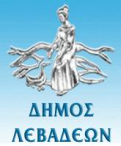 ΝΟΜΟΣ ΒΟΙΩΤΙΑΣΔΗΜΟΣ ΛΕΒΑΔΕΩΝΛιβαδειά,	06.06.2023ΑΝΑΚΟΙΝΩΣΗΟ Δήμος Λεβαδέων ενημερώνει ότι η υποβολή αιτήσεων συμμετοχής στα Προγράμματα του Λογαριασμού Αγροτικής Εστίας (ΛΑΕ/ΟΠΕΚΑ) για το έτος 2023 (εξαιρουμένου του παιδικού κατασκηνωτικού προγράμματος) θα γίνεται στα Κέντρα Εξυπηρέτησης Πολιτών (ΚΕΠ) μέχρι και τη Δευτέρα 26 Ιουνίου 2023. Τα προγράμματα του Λογαριασμού Αγροτικής Εστίας (ΛΑΕ/ΟΠΕΚΑ) 2023 είναι τα εξής:1. Πρόγραμμα κοινωνικού τουρισμού 6ήμερων διακοπών (5 διανυκτερεύσεις) 2. Πρόγραμμα ιαματικού τουρισμού μόνο για συνταξιούχους, οι οποίοι ταυτόχρονα με τις μέχρι έξι (6) ημέρες διακοπές (5 διανυκτερεύσεις) μπορούν να πραγματοποιήσουν έως και 5 απλές λούσεις σε νομίμως λειτουργούσες εγκαταστάσεις ιαματικών πηγών και υδροθεραπευτηρίων της χώρας. Οι δικαιούχοι των περ. 1. και 2. του προγράμματος κοινωνικού και ιαματικού τουρισμού ΛΑΕ/ΟΠΕΚΑ έτους 2023, από όλες τις περιοχές της χώρας, που θα επιλέξουν να κάνουν χρήση των δελτίων τους σε συμβεβλημένα με τον ΛΑΕ-ΟΠΕΚΑ τουριστικά καταλύματα των Δήμων Ιστιαίας – Αιδηψού και Λίμνης – Μαντουδίου – Αγίας Άννας της περιφερειακής ενότητας Ευβοίας, δικαιούνται μέχρι έντεκα (11) ημέρες (10 διανυκτερεύσεις ). Οι δικαιούχοι της περ. 2. του προγράμματος ιαματικού τουρισμού δικαιούνται παράλληλα με τις δέκα (10) διανυκτερεύσεις, δωρεάν πραγματοποίηση έως 10 απλών λούσεων σε νομίμως λειτουργούσες εγκαταστάσεις ιαματικών πηγών και υδροθεραπευτηρίων της χώρας των ανωτέρω Δήμων της περιφερειακής ενότητας Εύβοιας. 3. Παιδικό κατασκηνωτικό πρόγραμμα για παιδιά ηλικίας 6 έως 16 ετών, δικαιούχους του ΛΑΕ, τα οποία μπορούν να φιλοξενηθούν σε παιδικές κατασκηνώσεις μέχρι και δεκαέξι (16) ημέρες (15 διανυκτερεύσεις). Για το παιδικό κατασκηνωτικό πρόγραμμα η υποβολή ηλεκτρονικής αίτησης από τους ενδιαφερόμενους δικαιούχους γίνεται απευθείας στην ηλεκτρονική διεύθυνση www.opeka.gr/agrotikiestia/ilektronikes-ypiresies/ από 06.06.2023 έως και 12.06.20234. Εκδρομικό πρόγραμμα με τετραήμερες εκδρομές (3 διανυκτερεύσεις) 5. Πρόγραμμα δωρεάν παροχής βιβλίων6. Πρόγραμμα δωρεάν παροχής εισιτηρίων θεάτρου 7. Πρόγραμμα παροχής χρηματικών βοηθημάτων σε τρίτεκνες μητέρες και πολύτεκνες μητέρες που πληρούν τις νόμιμες προϋποθέσεις.Οι ενδιαφερόμενοι δικαιούχοι που επιθυμούν να υποβάλουν αίτηση συμμετοχής στα παραπάνω προγράμματα (εξαιρουμένου του παιδικού κατασκηνωτικού προγράμματος) θα πρέπει να προσέλθουν εντός της ανωτέρω προθεσμίας (26.06.2023), σε οποιοδήποτε ΚΕΠ προσκομίζοντας τα παρακάτω δικαιολογητικά: Α. Οποιοδήποτε έγγραφο από το οποίο να προκύπτει ο Αριθμός Μητρώου Κοινωνικής Ασφάλισης (ΑΜΚΑ) του, καθώς και των προστατευόμενων μελών του (π.χ. βιβλιάριο υγείας, βεβαίωση ΑΜΚΑ κ.λπ.) ή οποιοδήποτε έγγραφο από το οποίο, να προκύπτει ο Αριθμός Μητρώου e-ΕΦΚΑ (ΟΓΑ) ασφαλισμένου ή συνταξιούχου {(για όσους δικαιούχους έχουν Αριθμό Μητρώου, δεδομένου ότι οι νέοι ασφαλισμένοι - συνταξιούχοι του e-ΕΦΚΑ (ΟΓΑ) δεν έχουν Αριθμό Μητρώου)}.Β. Δελτίο Αστυνομικής Ταυτότητας.Γ. Στην περίπτωση συνταξιούχων του e-ΕΦΚΑ (ΟΓΑ), που πάσχουν από νοητική αναπηρία, σύνδρομο Down, εγκεφαλική παράλυση, απαιτείται επιπλέον αντίγραφο της γνωστοποίησης αποτελέσματος πιστοποίησης αναπηρίας ή της απόφασης της υγειονομικής επιτροπής, το οποίο παραδίδεται στο ΚΕΠ και εν συνεχεία διαβιβάζεται στη Δ/νση Αγροτικής Εστίας.Για περισσότερες πληροφορίες, επισυνάπτουμε τις αναλυτικές οδηγίες του ΟΠΕΚΑ προς τους δικαιούχους των προγραμμάτων του Λογαριασμού Αγροτικής Εστίας (ΛΑΕ).